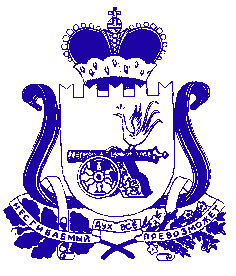 АДМИНИСТРАЦИЯ МУНИЦИПАЛЬНОГО ОБРАЗОВАНИЯ «КРАСНИНСКИЙ РАЙОН»  СМОЛЕНСКОЙ ОБЛАСТИП О С Т А Н О В Л Е Н И Еот 15.12.2022  № 601О внесении изменений в Положениео системе оплаты труда работниковмуниципального казенного учреждения«Централизованная бухгалтерияучреждений образования» муниципальногообразования «Краснинский район»Смоленской областиВ соответствии со статьей 135 Трудового кодекса Российской Федерации, постановлением Администрации муниципального образования «Краснинский район» Смоленской области от 21.10.2022 № 486 «О внесении изменений в постановление Администрации муниципального образования «Краснинский район» Смоленской области от 31.12.2010 № 449», руководствуясь статьей 40 Устава муниципального образования «Краснинский район» Смоленской области, Администрация муниципального образования «Краснинский район» Смоленской областипостановляет:1. Внести в Положение о системе оплаты труда работников муниципального казенного учреждения «Централизованная бухгалтерия учреждений образования» муниципального образования «Краснинский район» Смоленской области  (далее – Положение), утвержденное постановлением Администрации муниципального образования «Краснинский район» Смоленской области от 28.05.2013 № 224 «Об утверждении Положения о системе оплаты труда работников муниципального казенного учреждения «Централизованная бухгалтерия учреждений образования» муниципального образования «Краснинский район» Смоленской области» (в редакции постановлений Администрации муниципального образования «Краснинский район» Смоленской области от 31.01.2017 № 35, от 16.11.2017 № 660, от 31.07.2020 № 315, от 08.10.2020 № 421, от 06.10.2022 № 458) следующие изменения:1.1. Абзац 3 пункта 2.4. раздела 2. «Порядок оплаты труда руководителя, его заместителей муниципального казённого учреждения «Централизованная бухгалтерия учреждений образования» муниципального образования «Краснинский район» Смоленской области» изложить в следующей редакции:«-премиальные выплаты по итогам работы за год в размере до 100% должностного оклада в пределах фонда заработной платы»;1.2. В разделе 4. «Виды, размеры, порядок и условия применения компенсационных и стимулирующих выплат работникам муниципального казённого учреждения «Централизованная бухгалтерия учреждений образования» муниципального образования «Краснинский район» Смоленской области»:1.2.1. Абзац 4 пункта 4.2. изложить в следующей редакции:«- ежемесячные премиальные выплаты по итогам работы за месяц, а также по итогам работы за год»;1.2.2. Абзац 13 пункта 4.2. исключить;1.2.3. Абзац 14 пункта 4.2. изложить в следующей редакции:«Размер ежемесячной премиальной выплаты по итогам работы за месяц  устанавливается в процентах к должностному окладу работника, но не более 50% от должностного оклада, в пределах фонда заработной платы. Размер премиальной выплаты по итогам работы за год устанавливается в размере до 100% должностного оклада в пределах фонда заработной платы.»;1.3. В пункте 7.1. раздела 7. «Порядок формирования фонда оплаты труда работников муниципального казенного учреждения «Централизованная бухгалтерия учреждений образования» муниципального образования «Краснинский район» Смоленской области»:1.3.1. В подпункте 7.1.1. слова «- премиальные выплаты по итогам работы за месяц, квартал, год - в размере одного должностного оклада» заменить словами «- премиальные выплаты по итогам работы за год – в размере одного должностного оклада»;1.3.2. В подпункте 7.1.2. слова «- премиальные выплаты по итогам работы за месяц, квартал, год - в размере семи должностных окладов» заменить словами «- премиальные выплаты – в размере семи должностных окладов»;1.4. Приложение № 1 к Положению изложить в следующей редакции:«Приложение № 1к Положению о системе оплаты трудаработников муниципального казенногоучреждения «Централизованнаябухгалтерия учреждений образования»муниципального образования «Краснинский район» Смоленской областиПереченьдолжностей, профессий работников муниципального казенного учреждения «Централизованная бухгалтерия учреждений образования» муниципального образования «Краснинский район» Смоленской области, относимых к основному персоналу по виду экономической деятельности «Деятельность в области бухгалтерского учета»Заместитель главного бухгалтера – главный специалистВедущий специалистСпециалист 1 категорииСпециалист 2 категорииБухгалтер».1.5. Приложение 2 к Положению изложить в следующей редакции:«Приложение № 2к Положению о системе оплаты трудаработников муниципального казенногоучреждения «Централизованнаябухгалтерия учреждений образования»муниципального образования «Краснинский район» Смоленской областиБазовые оклады (базовые должностные оклады) работников
муниципального казённого учреждения
«Централизованная бухгалтерия учреждений образования» муниципального образования «Краснинский район» Смоленской области1.6. Приложение 3 к Положению изложить в следующей редакции:«Приложение № 3к Положению о системе оплаты трудаработников муниципального казенногоучреждения «Централизованнаябухгалтерия учреждений образования»муниципального образования «Краснинский район» Смоленской областиРазмеры ежемесячной надбавки за выслугу лет работникам муниципального казённого учреждения«Централизованная бухгалтерия учреждений образования» муниципального образования «Краснинский район» Смоленской области2. Настоящее постановление распространяет свое действие на правоотношения, возникшие с 1 октября 2022 года.3. Настоящее постановление подлежит размещению на официальном сайте муниципального образования «Краснинский район» Смоленской области в информационно – телекоммуникационной сети «Интернет».Глава муниципального образования «Краснинский район» Смоленской области                                                                    С.В. Архипенков№ п/пНаименование должностиНаименование профессиональной квалификационной группыКвалификационный уровеньМесячный должностной оклад, рублей1.Заместитель главного бухгалтера - главный специалистОбщеотраслевые должности служащих четвёртого уровня2 квалификационный уровень70422.Ведущий специалистОбщеотраслевые должности служащих третьего уровня4 квалификационный уровень 61903.Специалист 1 категорииОбщеотраслевые должности служащих третьего уровня3 квалификационный уровень 60364.Специалист 2 категорииОбщеотраслевые должности служащих третьего уровня2 квалификационный уровень 59595.БухгалтерОбщеотраслевые должности служащих третьего уровня1 квалификационный уровень5881При стаже работыВ процентах к должностному окладуОт 1 года до 5 лет10От 5 лет до 10 лет15От 10 лет до 15 лет20Свыше 15 лет25